Муниципальное бюджетное общеобразовательное учреждение«Гальбштадтская средняя общеобразовательная школа«Красноармейская СОШ» - филиал МБОУ «Гальбштадтская СОШ»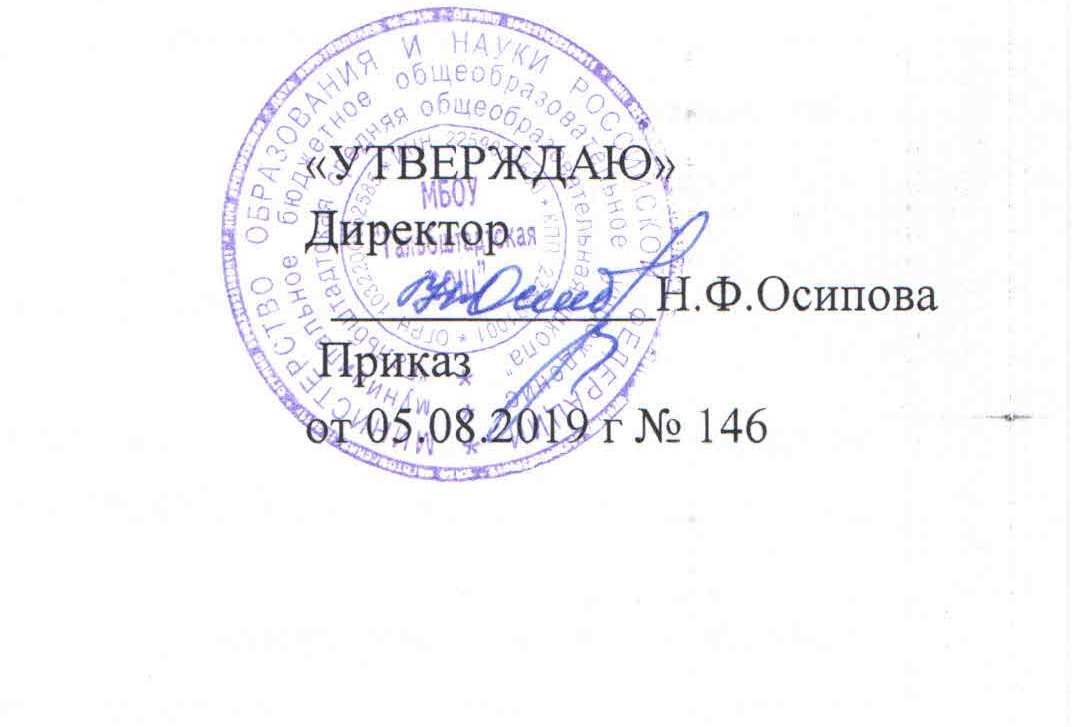 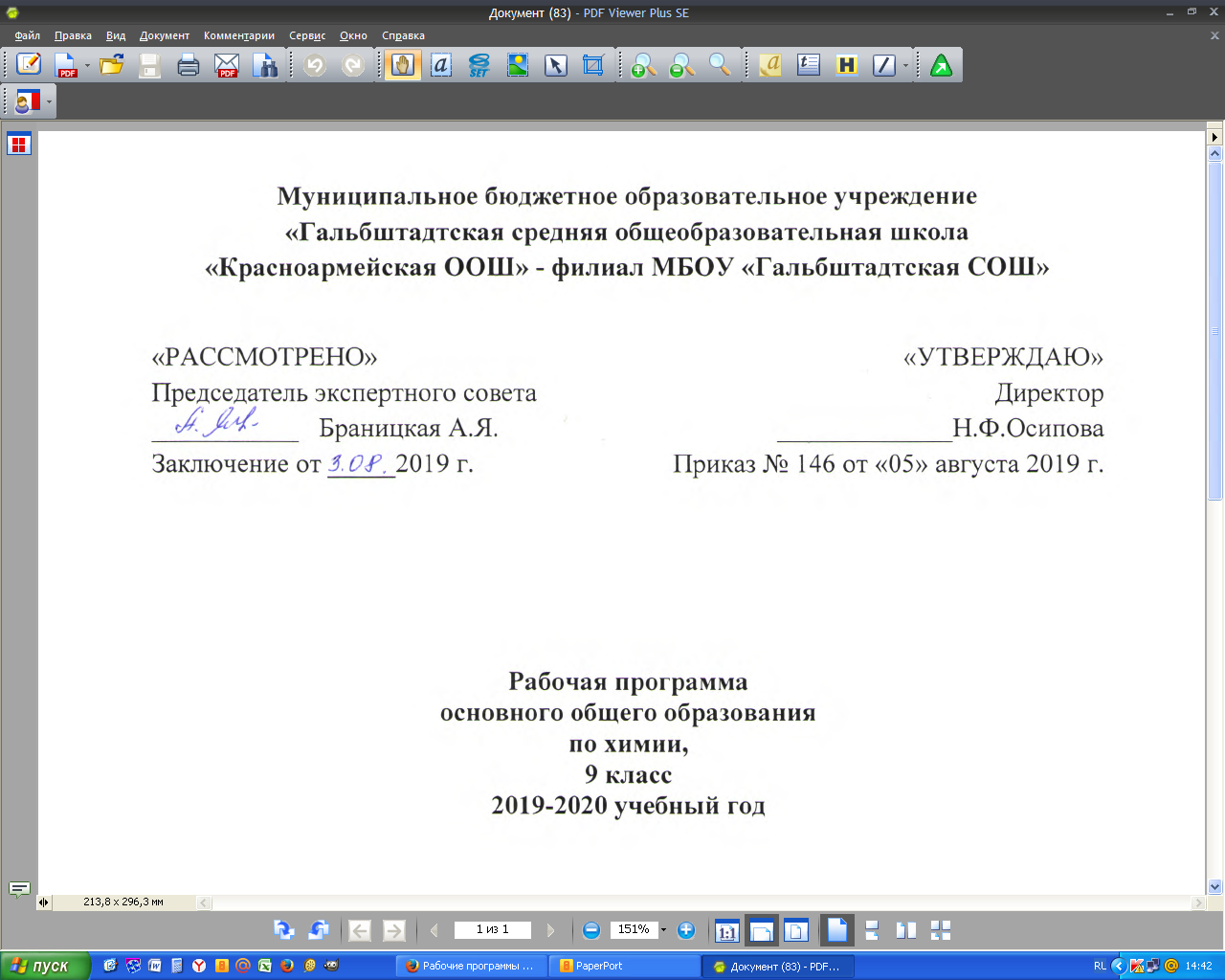 Рабочая адаптированная программа для обучающегося с умственной отсталостью (интеллектуальными нарушениями) по социально-бытовой ориентировке, 5 класс,2019–2020 учебный годРабочая программа составлена на основе программы специальных (коррекционных) образовательных учреждений VIII вида, под редакцией В.В. ВоронковойПрограмму составила 
Ноль О. Ю.,  учитель математики.п. Красноармейский, 2019Пояснительная запискаКурс социально-бытовой ориентировки (СБО) направлен на практическую подготовку учащихся 5-9 классов к самостоятельной жизни и труду, на формирование у них знаний и умений, навыков, способствующих социальной адаптации в условиях современного общества, на повышение уровня их общего развития. Данные занятия должны формировать и совершенствовать у детей необходимые им навыки ориентировки в окружающем: самообслуживания, ведения домашнего хозяйства, умений пользоваться услугами предприятий службы быта, торговли, связи, транспорта, медицинской помощи, способствовать усвоению морально-этических норм поведения, выработке навыков общения с людьми, развитию художественного вкуса учеников и т. д. Программа СБО составлена с учетом возможностей учащихся специальной (коррекционной) общеобразовательной школы VIII ви­да, уровня их знаний и умений.Изучение социально-бытовой ориентировки в 5 классе направлено на достижение следующих целей и задач:    Цель программы – подготовка учащегося к самостоятельной жизни и адаптации в современном социуме.Задачи предмета социально – бытовая ориентировка:научить обучающегося правилам ведения домашнего хозяйства;сформировать практические знания о самостоятельной жизни, и жизненно необходимых бытовых умениях и навыках;коррекция личностного развития учащегося и подготовка его к самостоятельной жизни.      Рабочая программа учебного курса по математике для 5 класса разработана  на основе программы специальных (коррекционных) общеобразовательных учреждений VIII вида для 5-9 классов, 2000 г., под редакцией В.В. Воронковой, допущенной Министерством образования РФ, и рассчитана на 35 недель с недельной нагрузкой 1 час.Рабочая программа учебного курса по социально-бытовой ориентировке для 5 класса разработана на основе: Адаптированная основная общеобразовательная программа образования обучающихся с умственной  отсталостью (интеллектуальными нарушениями) ФкГОС МБОУ «Гальбштадская СОШ» (утв. приказом от 05.08.2019г. №146)Учебный план адаптированной основной образовательной программы обучающихся с умственной отсталостью (интеллектуальными нарушениями) ФкГОС МБОУ «Гальбштадская СОШ» (утв. приказом от 05.08.2019г. №146)Положение о рабочей программе учебных предметов, предметных курсов, направленных на достижение образовательных результатов в соответствии с требованиями ФГОС и ФкГОС (утв. приказом от 01.08.2018г. №193)Методические материалы:Программы специальных (коррекционных) образовательных учреждений VIII вида. 5-9 классы: в двух сборниках. Сборник 1: пособие для учителей общеобразоват. организаций / [Воронкова В. ред.] : Владос, 2017Количество часов в год: 35Количество часов в неделю: 1Форма промежуточного контроля знаний обучающихся: выборочное оценивание, проверочные работы, взаимоконтрольСогласно учебному плану на изучение социально-бытовой ориентировки в 5 классе выделен 1 час в неделю – 35 часов в год. В связи с тем, что продолжительность учебного года составляет 35 недель, в рабочей программе 35 ч.Планируемые результаты освоения учебного предмета, курсаЛичностные результаты: Формирование личностных качеств: трудолюбие, аккуратность, терпение, усидчивость.Воспитание элементов трудовой культуры: организация труда, экономное и бережное отношение к продуктам, оборудованию и использованию электроэнергии, строгое соблюдение правил техники безопасности.Формирование ценности здорового образа жизни; усвоение правил индивидуального и коллективного безопасного поведения.Освоение социальных норм, правил поведения, ролей и форм социальной жизни в группах и сообществах.Развитие художественного вкуса, обоняния, осязания, ловкости, скорости, пространственной ориентировки.Развитие всех познавательных процессов (память, мышление, внимание, воображение, речь).Предметные результаты:Обучающиеся должны знать:Значение питания, правила безопасной работы режущими инструментами, виды блюд, не требующих тепловой обработки, правила сервировки стола и мытья посуды.Последовательность выполнения утреннего и вечернего туалета, периодичность и правила чистки ушей, правила охраны зрения при чтении, просмотре телепередач, о вреде курения и алкоголя.Виды одежды, обуви и их назначение, правила ухода за одеждой и обувью из различных материалов (кожи, резины, текстиля)Родственные отношения в семье, состав семьи, их фамилии, имена, отчества.Требования к осанке при ходьбе и сидении, правила поведения при встрече и расставании, при общении со взрослыми и сверстниками, правила поведения за столом.Виды жилых помещений, почтовый адрес своего дома и школы,ю правила организации рабочего места школьника.Основные транспортные средства, рациональный маршрут до школы, количество времени, затрачиваемого на поездку, правила передвижения на велосипеде.Виды магазинов, назначение продуктовых магазинов и их отделов, правила поведения в магазине.Обучающиеся должны уметь:Прочитать рецепт блюда и подобрать к нему продукты питания, нарезать хлеб, сырые и вареные овощи, строго соблюдать правила безопасной работы с острыми предметамиСовершать вечерний и утренний туалет в определенной последовательности, выбирать прическу и причесывать волосы, стирать вещи индивидуального пользования, беречь зрение.Различать одежду и обувь в зависимости от их назначения, подбирать одежду и обувь по сезону, сушить и чистить обувь и одежду.Записывать фамилию, имя, отчество своих членов семьи, выполнять правила поведения в семье.Следить за своей осанкой, походкой, правильно сидеть за столом, пользоваться столовыми приборами,Правильно вести себя при встрече и расставании со сверстниками, вежливо обращаться с просьбой и вопросам к взрослым.Писать адрес на почтовых конвертах, соблюдать порядок на рабочем месте и во всем жилом помещении.Соблюдать правила поведения в общественном транспорте, правила дорожного движения, различать знаки дорожного движения.Выбирать необходимые продукты питания, округленно подсчитывать сумму и сдачу, культурно вести себя с работниками торговли.Содержание тем учебного курса«Личная гигиена»Значение личной гигиены для здоровья и жизни человека. Правила и приемы выполнения утреннего и вечернего туалета. Содержание в чистоте и порядке личных вещей. Значение зрения в жизни и деятельности человека. Правила бережного отношения к зрению. пагубное влияние на курение, алкоголя на здоровье и развитие детского организма. Воспитание силы воли.«Одежда и обувь»Значение одежды, головных уборов и обуви для сохранения здоровья человека. Их виды и назначения. Правила и приемы повседневного ухода за одеждой и обувью.«Питание»Значение питания в жизнедеятельности людей. Разнообразие продуктов, составляющих рацион питания. Влияние правильного режима и рационального питания на здоровье детей. Место приготовление пищи и оборудование его. Приготовление пищи не требующей тепловой обработки. Правила и приемы ухода за посудой и помещением, где готовят пищу. Сервировка стола.«Культура поведения»Значение осанки при ходьбе, в положении сидя и стоя для общего здоровья. Формы исправления осанки. Формы обращения к старшим и сверстникам при встрече и расставании. Правила поведения за столом.«Жилище»Виды жилых помещений в городе и селе. Виды жилья: собственное, государственное. Варианты квартир, подсобных помещений. Организация рабочего места школьника. Почтовый адрес дома, школы.«Транспорт»Виды транспортных средств. Проезд в школу и домой. Поведение в транспорте и на улице. Правила дорожного движения. Знаки дорожного движения.«Торговля»Виды торговых предприятий, их значение для обеспечения жизни и деятельности людей и животных. Продуктовые магазины и их отделы. Продуктовые специализированные магазины. Виды товаров фасованные, на развес и розлив. Порядок приобретения товаров. Срок годности и стоимость, хранение.Лист внесения измененийЛист экспертизы рабочей программы учебного предмета, курсаУчебный предмет___________________________________,   ______классСоставитель программы__________________________________________Эксперт:_______________________________________________________Дата заполнения:     _______________________20__г.Выводы  эксперта:__________________________________________________________________________________________________________________________________________«РАССМОТРЕНО»Председатель экспертного совета___________ А. Я. БраницкаяЗаключение от _____201__г.«УТВЕРЖДАЮ»Директор _____________Н.Ф.Осипова Приказ № ___ от «___»____________20__ г№Содержание тем учебного курсаКоличество часов1Личная гигиена82Одежда и обувь43Питание84Культура поведения55Жилище36Транспорт47Торговля35 класс (35 часов)5 класс (35 часов)5 класс (35 часов)5 класс (35 часов)Дата№п/пТема урокаКол-  во часовЛичная гигиена (8 часов)Личная гигиена (8 часов)Личная гигиена (8 часов)Личная гигиена (8 часов)2,091Инструкция по ТБ в кабинете СБО. Оформление тетрадей по предмету.19,092Личная гигиена.116,093Личная гигиена. Практическая работа.123,094Уход за волосами (мытье, прическа)130,095Уход за волосами (мытье, прическа)17,106Гигиена зрения и слуха. Гигиена чтения. Как смотреть телевизор..114,107Гигиена зрения и слуха. Гигиена чтения. Как смотреть телевизор.121,108Гигиена зрения и слуха. Гигиена чтения. Как смотреть телевизор.1Одежда и обувь (4 часа)Одежда и обувь (4 часа)Одежда и обувь (4 часа)Одежда и обувь (4 часа)11,119Виды одежды и головных уборов.118,1110Виды одежды и головных уборов.125,1111Уход за одеждой.12,1212Обувь, уход за обувью. Практическая работа.1Питание (8 часов)Питание (8 часов)Питание (8 часов)Питание (8 часов)9,1213Продукты питания (хлеб, мясо, овощи, фрукты). Значение разнообразия продуктов питания для здоровья человека.116,1214Место и условия приготовление пищи. Кухонные принадлежности и приборы, посуда. Правила пользования и ухода за ними. Химические средства для ухода за посудой.123,1215Место и условия приготовление пищи. Кухонные принадлежности и приборы, посуда. Правила пользования и ухода за ними. Химические средства для ухода за посудой.113,0316Приготовление завтрака. Простые и комбинированные, горячие и холодные бутерброды. Практическая работа.120,0117Яйца отварные, яичница и омлет.127,0118Приготовление салата, винегрета. Практическая работа13,0219Заваривание чая.110,0220Сервировка стола к завтраку. Практическая работа.1Культура поведения (5 часов)Культура поведения (5 часов)Культура поведения (5 часов)Культура поведения (5 часов)17,0221Осанка при ходьбе, в положении сидя и стоя.12,0322Формы обращения к старшим и сверстникам при встречи расставании.116,0323Формы обращения с просьбой, вопросом к старшим и сверстникам.123,0324Разговор со старшими и сверстниками.16,0425Правила поведения за столом.1Жилище (3 часа)Жилище (3 часа)Жилище (3 часа)Жилище (3 часа)13,0426Виды жилых помещений в городе и в деревне.113,0427Жилой дом, интернатские помещения. Варианты квартир и подсобных помещений.120,0428Почтовый адрес дома и школы-интерната. Практическая работа.1Транспорт (4 часа)Транспорт (4 часа)Транспорт (4 часа)Транспорт (4 часа)20,0429Наземный городской транспорт.127,0430Проезд в школу-интернат(маршрут, виды транспорта). Экскурсия127,0431Поведение в транспорте, поведение на улице. Правила дорожного движения. Знаки дорожного движения.118,0532Поведение в транспорте, поведение на улице. Правила дорожного движения. Знаки дорожного движения. Практическая работа. 1Торговля (3 часа)Торговля (3 часа)Торговля (3 часа)Торговля (3 часа)18,0533Продовольственные и промтоварные магазины, универсамы, супермаркеты, специализированные магазины. Их назначение.125,0534Продовольственные и промтоварные магазины, универсамы, супермаркеты, специализированные магазины. Их назначение.125,0535Порядок приобретения товаров в продовольственных магазинах. Экскурсия1№Дата урокаТема урокаСодержание измененийОснование (причина) изменений26-2713,04Виды жилых помещений в городе и в деревне.Жилой дом, интернатские помещения. Варианты квартир и подсобных помещений.Объединение темКалендарный учебный график МБОУ «Гальбштадтская СОШ» на 2018-2019 учебный год28-2920,04  1.  Почтовый адрес дома и школы-интерната. Практическая работа.  2.  Наземный городской транспорт.Объединение темКалендарный учебный график МБОУ «Гальбштадтская СОШ» на 2018-2019 учебный год30-3127,04  1.  Проезд в школу-интернат(маршрут, виды транспорта). Экскурсия  2.  Поведение в транспорте, поведение на улице. Правила дорожного движения. Знаки дорожного движения.Объединение темКалендарный учебный график МБОУ «Гальбштадтская СОШ» на 2018-2019 учебный год32-3318,05  1.  Поведение в транспорте, поведение на улице. Правила дорожного движения. Знаки дорожного движения. Практическая работа.  2.  Продовольственные и промтоварные магазины, универсамы, супермаркеты, специализированные магазины. Их назначение.Объединение темКалендарный учебный график МБОУ «Гальбштадтская СОШ» на 2018-2019 учебный год34-3525,05  1.  Продовольственные и промтоварные магазины, универсамы, супермаркеты, специализированные магазины. Их назначение.  2.  Порядок приобретения товаров в продовольственных магазинах. ЭкскурсияОбъединение темКалендарный учебный график МБОУ «Гальбштадтская СОШ» на 2018-2019 учебный год№Критерии и показателиВыраженность критерияесть (+),  нет (-)Комментарий эксперта(при показателе «нет») Полнота структурных компонентов рабочей программы Полнота структурных компонентов рабочей программы Полнота структурных компонентов рабочей программы Полнота структурных компонентов рабочей программы1.1Титульный лист1.2.Пояснительная записка1.3.Планируемые результаты освоения учебного предмета, курса1.4.Содержание 1.5.Календарно-тематический план1.6.Лист внесения изменений в РПКачество пояснительной записки рабочей программыКачество пояснительной записки рабочей программыКачество пояснительной записки рабочей программыКачество пояснительной записки рабочей программы2.1.Отражает полный перечень нормативных документов и материалов, на основе которых составлена рабочая программа:ФГОС НОО, ФГОС  ООО, ФкГОСосновная образовательная программа школы (целевой компонент, программа развития УУД);учебный план НОО, ООО МБОУ «Гальбштадтская СОШ»;положение о рабочей программе в школе;примерная программа по учебному предмету; авторская программа по учебному предмету для соответствующего класса.2.2.Содержит информацию о количестве часов, на которое рассчитана рабочая программа в год, неделю2.3.Указаны библиографические ссылки на все документы и материалы, на основе которых составлена рабочая программа2.4. Цели и задачи изучения предмета в соответствующем классе2.5.Убедительное обоснование в случае, когда РП содержит отступления от авторской программыКачество описания планируемых результатов освоения учебного предмета, курсаКачество описания планируемых результатов освоения учебного предмета, курсаКачество описания планируемых результатов освоения учебного предмета, курсаКачество описания планируемых результатов освоения учебного предмета, курса3.1.Планируемые результаты соотносятся с целями и задачами изучения предмета в данном классе3.2.Отражается уровневый подход к достижению планируемых результатов «учение научится», «ученик получит возможность научиться»Качество календарно-тематического планированияКачество календарно-тематического планированияКачество календарно-тематического планированияКачество календарно-тематического планирования4.1.Отражает информацию о продолжительности изучения раздела4.2.Отражает информацию о теме каждого урока, включая темы контр, лаборат., практич. работГрамотность оформления рабочей программы:  соответствие требованиям информационной грамотностиГрамотность оформления рабочей программы:  соответствие требованиям информационной грамотностиГрамотность оформления рабочей программы:  соответствие требованиям информационной грамотностиГрамотность оформления рабочей программы:  соответствие требованиям информационной грамотности5.1.Содержание разделов соответствует их назначению5.2.Текст рабочей программы структурирован5.3.Текст рабочей программы представлен технически грамотно